  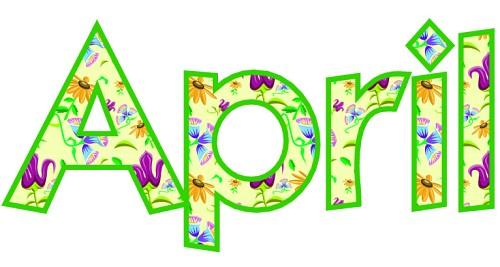 SundayMondayTuesdayWednesdayThursdayFridaySaturday1234Brian BacaSerenity VanWinterswyk567891011Dana BacaMary Ann Littlefield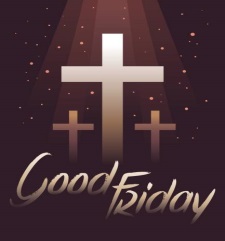 12131415161718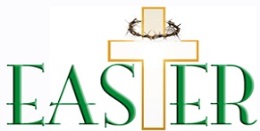 Angela RashDaniel VanWinterswykM/M Gary VarnerNatalia WomackMoses Brown, IIIRenee BeairdJordan Gore19202122232425Diana LoganM/M Garry WebbKamarah Womack2627282930Randy CooperHeather TouchetTom Richart